Using different sentence types6 Writing Traits – Sentence Fluency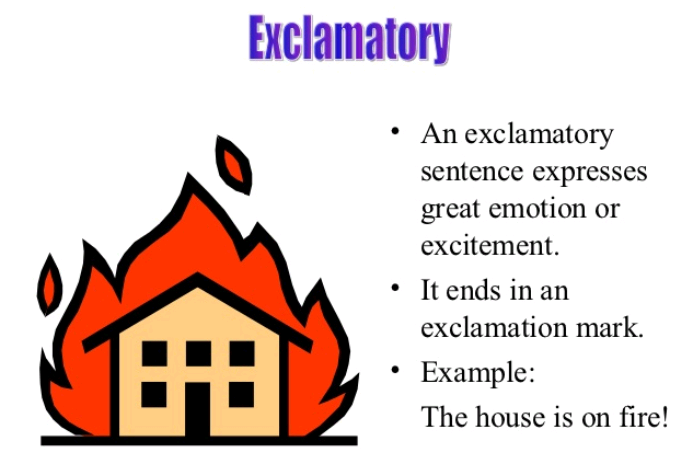 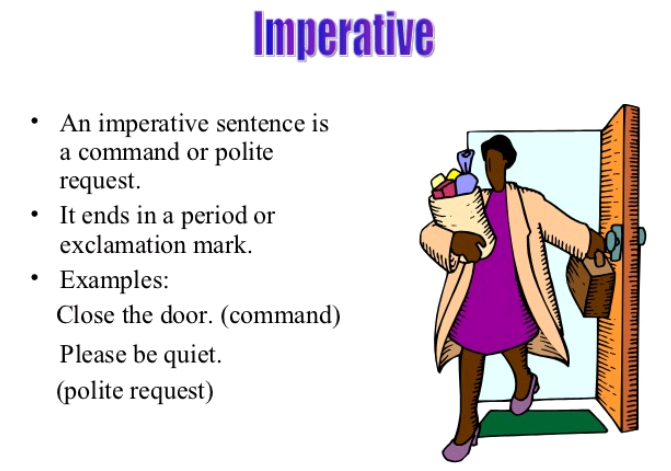 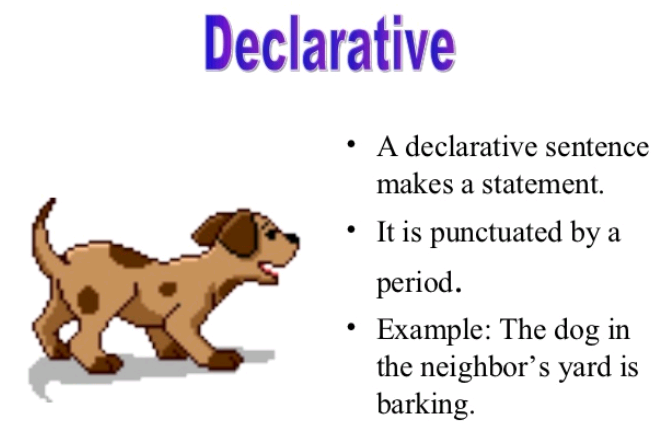 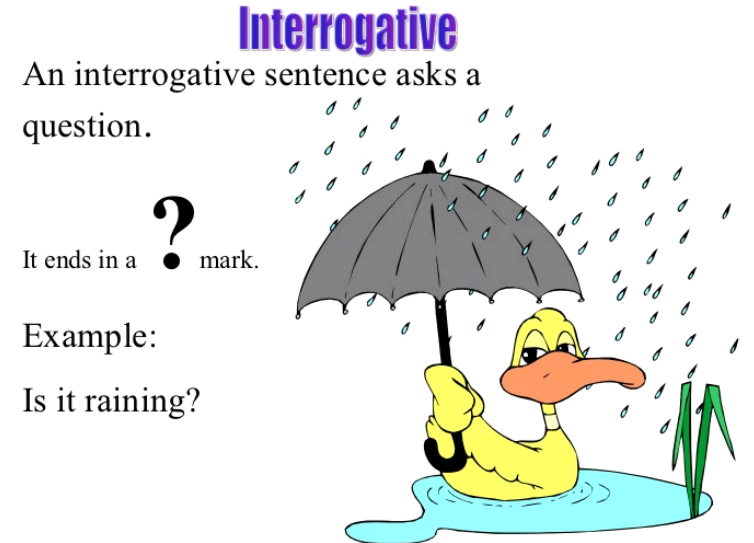 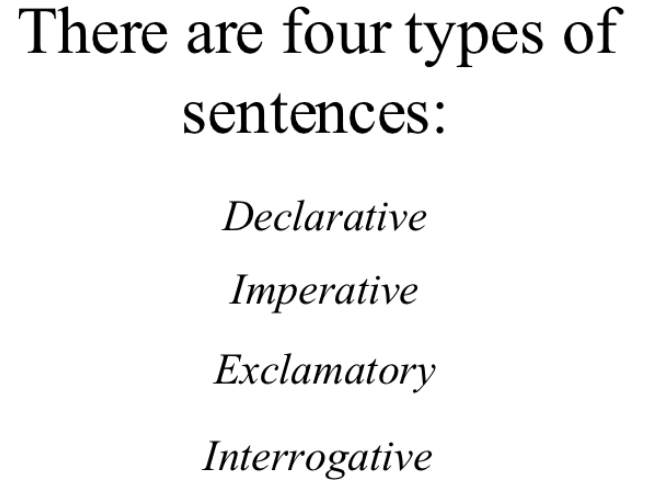 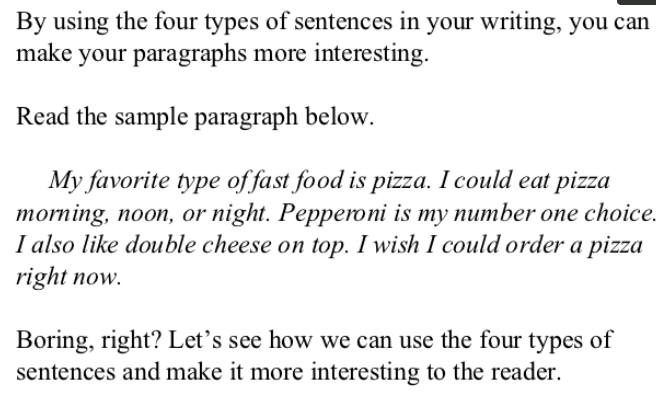 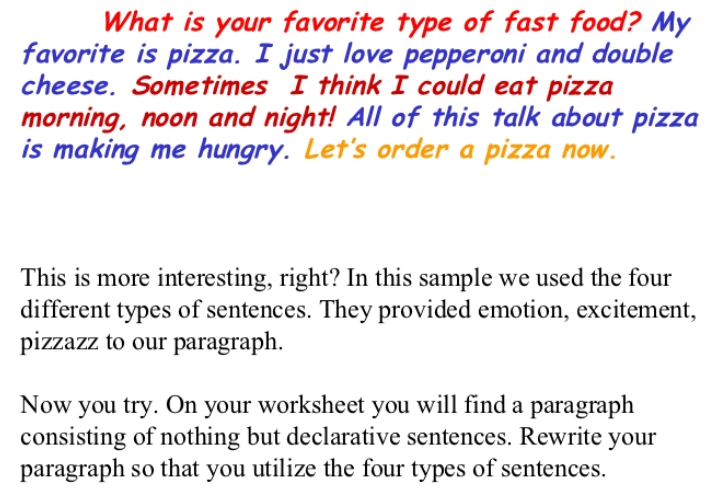 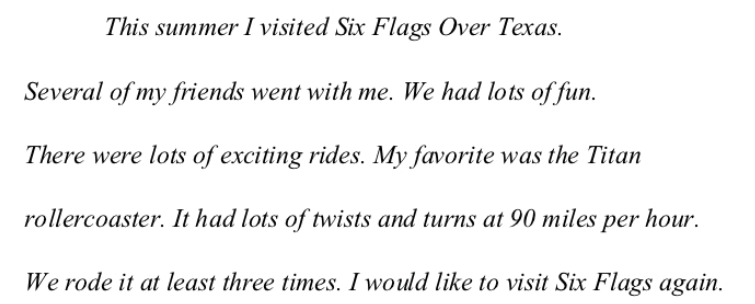 